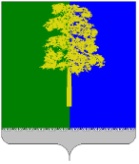 Муниципальное образование Кондинский районХанты-Мансийского автономного округа – ЮгрыАДМИНИСТРАЦИЯ КОНДИНСКОГО РАЙОНАПОСТАНОВЛЕНИЕВ соответствии с федеральными законами от 23 ноября 1995 года 
№ 174-ФЗ «Об экологической экспертизе», от 06 октября 2003 года № 131-ФЗ «Об общих принципах организации местного самоуправления в Российской Федерации, статьей 13 Федерального закона от 10 января 2002 года № 7-ФЗ «Об охране окружающей среды», руководствуясь приказом Министерства природных ресурсов и экологии Российской Федерации от 01 декабря 2020 года № 999 «Об утверждении требований к материалам оценки воздействия на окружающую среду», администрация Кондинского района постановляет:1. Назначить общественные обсуждения по проектной документации, включающей материалы оценки воздействия на окружающую среду по объекту: «Кусты скважин № № 27, 60, 61. Обустройство объектов эксплуатации Западно-Зимнего лицензионного участка».2. Общественные обсуждения по проектной документации, включающей материалы оценки воздействия на окружающую среду объекту: «Кусты скважин № № 27, 60, 61. Обустройство объектов эксплуатации Западно-Зимнего лицензионного участка» провести в форме общественных слушаний        на территории муниципального образования Кондинский район.3. Цель проведения общественных обсуждений выявление общественных предпочтений и их учет в процессе оценки воздействия намечаемой хозяйственной и иной деятельности на территории Кондинского района                      на окружающую среду.4. Предметом общественных обсуждений является мероприятие по охране окружающей среды проектной документации по объекту: «Кусты скважин № № 27, 60, 61. Обустройство объектов эксплуатации Западно-Зимнего лицензионного участка».5. Заявитель проведения общественных обсуждений и заказчик проектной документации - общество с ограниченной ответственностью Экспертно-производственный центр «Трубопроводсервис» (далее - ООО ЭПЦ «Трубопроводсервис») по заданию общества с ограниченной ответственностью «Газпромнефть-Хантос», адрес заявителя: 450104, Российская Федерация, Республика Башкортостан, г. Уфа, ул. Российская, д. 33, к. 4, адрес электронной почты: tps@tps-expert.ru, телефон: 8(347)257-25-75 (доб. 100, 518).Представитель заявителя, ответственный за организацию проведения общественных обсуждений: Даянов Руслан Леонидович - главный инженер проекта ООО ЭПЦ «Трубопроводсервис», телефон: 8(347)257-25-75, (доб. 100), адрес электронной почты: gip1@tps-expert.ru.6. Установить общий срок проведения общественных обсуждений                       30 календарных дней с даты обеспечения доступности материалов по объекту общественных обсуждений для ознакомления общественности.7. Назначить администрацию Кондинского района уполномоченным органом по организации и проведению общественных обсуждений в форме общественных слушаний по проектной документации по объекту: «Кусты скважин № № 27, 60, 61. Обустройство объектов эксплуатации Западно-Зимнего лицензионного участка».8. Утвердить:8.1. Перечень мероприятий, проводимых в рамках общественных обсуждений, и лиц, ответственных за их проведение (приложение 1).8.2. Состав комиссии общественных обсуждений (приложение 2).8.3. Форму предоставления замечаний и предложений (приложение 3).9. Обнародовать постановление в соответствии с решением Думы Кондинского района от 27 февраля 2017 года № 215 «Об утверждении Порядка опубликования (обнародования) муниципальных правовых актов и другой официальной информации органов местного самоуправления муниципального образования Кондинский район» и разместить на официальном сайте органов местного самоуправления Кондинского района Ханты-Мансийского автономного округа – Югры.10. Постановление вступает в силу после его подписания.11. Контроль за выполнением постановления возложить на заместителя главы района А.И. Уланова. са/Банк документов/Постановления 2023Приложение 1к постановлению администрации районаот 17.10.2023 № 1104Перечень мероприятий, проводимых в рамках общественных обсуждений, и лиц,ответственных за их проведениеПриложение 2к постановлению администрации районаот 17.10.2023 № 1104Состав комиссии общественных обсужденийПриложение 3к постановлению администрации районаот 17.10.2023 № 1104Формапредоставления замечаний и предложений участников общественных обсуждений Председателю комиссии общественных обсуждений____________________________________(Ф.И.О.)Полное наименование организации, юридического лица, Ф.И.О. физического лица:____________________________________________________________________________________________________________________________________________________________________Местонахождение юридического лица, физического лица:____________________________________________________________________________________________________________________________________________________________________(фактический адрес)Телефон: _________________________________________________________________________Адрес электронной почты: ___________________________________________________________Суть замечания, предложения:________________________________________________________________________________________________________________________________________________________________________________________________________________________________________________________________________________________________________________________________________(краткое изложение замечания, предложения)Приложение: на ______ л. в 1 экз.(при наличии прилагаемых документов указать)Исполнитель: _______________________________(Ф.И.О.)телефон: _______________________от 17 октября 2023 года№ 1104пгт. МеждуреченскийОб организации проведенияобщественных обсужденийГлава районаА.А.Мухин№МероприятиеМесто проведенияСрок проведенияОтветственное лицо1.Публикация постановления администрации Кондинского района «Об организации проведения общественных обсуждений»Официальный сайт органов местного самоуправления Кондинского района Ханты-Мансийского автономногоокруга – Югры1 рабочий деньСтруктурные подразделения администрации Кондинского района2.Публикация технического задания на проведение оценки воздействия на окружающую среду объекта, уведомления о проведении общественных обсуждений, проектной документации с входящими в ее состав материалов оценки воздействия на окружающую средуОфициальный сайт органов местного самоуправления Кондинского района Ханты-Мансийского автономногоокруга – Югры, раздел «Общественное обсуждение»18 октября2023 года(за 3 календарных дня до начала общественных обсуждений)Управление по природным ресурсам и экологии администрации Кондинского района3.Даты начала и окончания проведения общественных обсуждений-С 23 октябряпо 24 ноября2023 года-4.Собрание участников общественных обсуждений по предмету общественных обсужденийул. Титова, 26, каб. 212, пгт. Междуреченский14 ноября 2023 года в 14:00Управление по природным ресурсам и экологии администрации Кондинского района, общество с ограниченной ответственностью Экспертно-производственный центр «Трубопроводсервис»5.Оформление протокола общественных обсуждений-С 27 ноября по 01 декабря 2023 года (5 рабочих дней после окончания срока проведения общественных обсуждений)Управление по природным ресурсам и экологии администрации Кондинского района6.Прием письменных предложений и замечаний от участников общественных обсуждений по предмету общественных обсужденийАдминистрация Кондинского района ул. Титова, 26, каб. 211,пгт. Междуреченский С 23 октябряпо 04 декабря 2023 годаУправление по природным ресурсам и экологии администрации Кондинского районаИ.П. Таганцова - начальник управления по природным ресурсам и экологии администрации Кондинского района, председатель комиссии общественных обсуждений В.С. Москов - начальник управления внутренней политики администрации Кондинского района, заместитель председателя комиссии общественных обсужденийЕ.В. Буторина - начальник отдела недропользования и экологии управления по природным ресурсам и экологии администрации Кондинского района, секретарь общественных обсуждений__________________________________________________________________________(Ф.И.О.)(подпись)